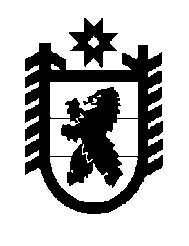 Российская Федерация Республика Карелия    РАСПОРЯЖЕНИЕГЛАВЫ РЕСПУБЛИКИ КАРЕЛИЯ1. Утвердить прилагаемую структуру Министерства социальной защиты, труда и занятости Республики Карелия.	2. Признать утратившим силу распоряжение Главы Республики Карелия от 11 октября 2010 года  № 800-р.          Глава Республики  Карелия                                                               А.П. Худилайненг. Петрозаводск25  июля 2016 года№ 298-рСтруктура Министерства  социальной защиты, труда и занятости  Республики Карелия МинистрПервый заместитель МинистраЗаместитель МинистраЗаместитель МинистраОтдел анализа исполнения государственных программУправление делами Правовой отделОтдел кадровой и организационной работыФинансово-хозяйственное управлениеФинансово-экономический отделОтдел материального и информационного обеспеченияУправление социальной поддержкиОтдел социальной поддержки населенияОтдел реализации социальной политики в жилищной сфере и формирования безбарьерной среды для инвалидов Управление социального развития Отдел опеки и социального обслуживания населения Отдел организации отдыха детей и регионального контроля в сфере социального обслуживанияУправление трудаОтдел трудовых отношений, оплаты труда и развития социального партнерстваОтдел охраны труда и государственной экспертизы условий трудаУправление занятости Отдел организации содействия трудоустройству и трудовой миграцииОтдел организации профессионального обучения и профориентации Предельная численность – 93 единицы, в том числе 4 единицы работников Министерства социальной защиты, труда и занятости  Республики Карелия, не являющихся должностями государственной гражданской службы Республики Карелия ____________Утверждена распоряжениемГлавы Республики Карелия от 25 июля 2016 года № 298-р